PERNYATAAN KEASLIAN TULISANSaya yang bertanda tangan di bawah ini:Nama	: Elma Nadin AufadilaNIM	: 1504000053Jurusan	: Jurusan Kesehatan TerapanProgram Studi	: D-III Perekam Medis dan Informasi KesehatanMenyatakan dengan sebenarnya bahwa Proposal Tugas Akhir yang saya tulis ini benar-benar merupakan hasil karya saya sendiri, bukan merupakan pengambilan tulisan atau pikiran orang lain yang saya akui sebagai hasil tulisan atau pikiran saya sendiri.Apabila dikemudian hari terbukti atau dapat dibuktikan Proposal Tugas Akhir ini hasil jiplakan, maka saya bersedia menerima sanksi atas perbuatan tersebut.Malang, 25 Juli 2018Yang membuat pernyataan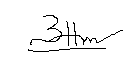 (Elma Nadin Aufadila)    NIM. 1504000053